تفجيرات الجنوب  على الطريق الرابط بين الجفرة ومدينة سبها بالقرب من منطقة الزيغن بتاريخ الأربعاء  21 يونيو 2023 وقع حادث اسفر عن مقتل شخص واحد وجرح عشرة اشخاص تم اسعافهم إلى مركز سبها الطبي. لقد اعتاد الليبيون عامة وأهل فزان خاصة تلقي مثل هذه الأخبار المؤلمة، لكن اللافت هذه المرة ليس الحادث في ذاته، بل شدة الانفجار الناتج عن الحادث، حيث تسببت شدة الانفجار في تحطم عدد ثلاث سيارات " كما ذكرت شهود عيان في فيديو مسجل من عين المكان نشر في صحيفة المرصد الليبية " ، إضافة الي تحطم زجاج عدد من السيارات وهي على بعد سبعين متر تقريباً من موقع الحادث، كما تسبب في احداث حفرة كبيرة في منتصف الطريق وهي منطقة مرصوفة ومدكوكة ما يؤشر على شدة الانفجار، ما أثار تساؤلات حول السبب الذي أدى إلى حدوث الانفجار وبهذه الشدة، وما هي طبيعة المواد التي تحملها إحدى السيارات التي تسببت في الحادث ؟!. وبعد تحري المركز الليبي للدراسات الأمنية والعسكرية عن خلفية الحادث، توصل إلى أن إحدى السيارات التي تسببت في الحادث كانت محملة بمواد متفجرة منها صواريخ الكورنيث الموجهة، وقد انطلقت هذه السيارة من إحدى المناطق المحيطة بالجفرة تحديدا منطقة الشويرف، متجهة للجنوب ضمن صفقة بيع اسلحة للمعارضة التشادية التي خاضت معارك في الآونة الأخيرة مع الجيش التشادي كان جزء من هذه الاشتباكات داخل  الأراضي الليبية، وهذا يثير تساؤلات أخرى أهمها إلى أي مدى تورطت بعض الأطراف الليبية في النزاعات الإفريقية جنوب الصحراء تشاد والسودان ؟!. وهذا يعزز فرضية تورط مجموعة فاغنر الروسية بمقتل الرئيس التشادي السابق أدريس دبي، في معارك مع أحد أطياف المعارضة التشادية في منتصف 2021 ، وكذلك الدعم المقدم من خلال الأراضي الليبية الي قوات الدعم السريع السودانية بزعامة الجنرال محمد حمدان دقلو الملقب "بحميدتي"، الذي يخوض معارك ضد الجيش السوداني.   تسجيل مصور لصحيفة المرصد الليبية "مرفق رابط الفيديو المسجل "  https://twitter.com/ObservatoryLY/status/1671812922144612352?t=b8JmoJ2-khTUPT2uwxrZyg&s=0825 يونيو 2023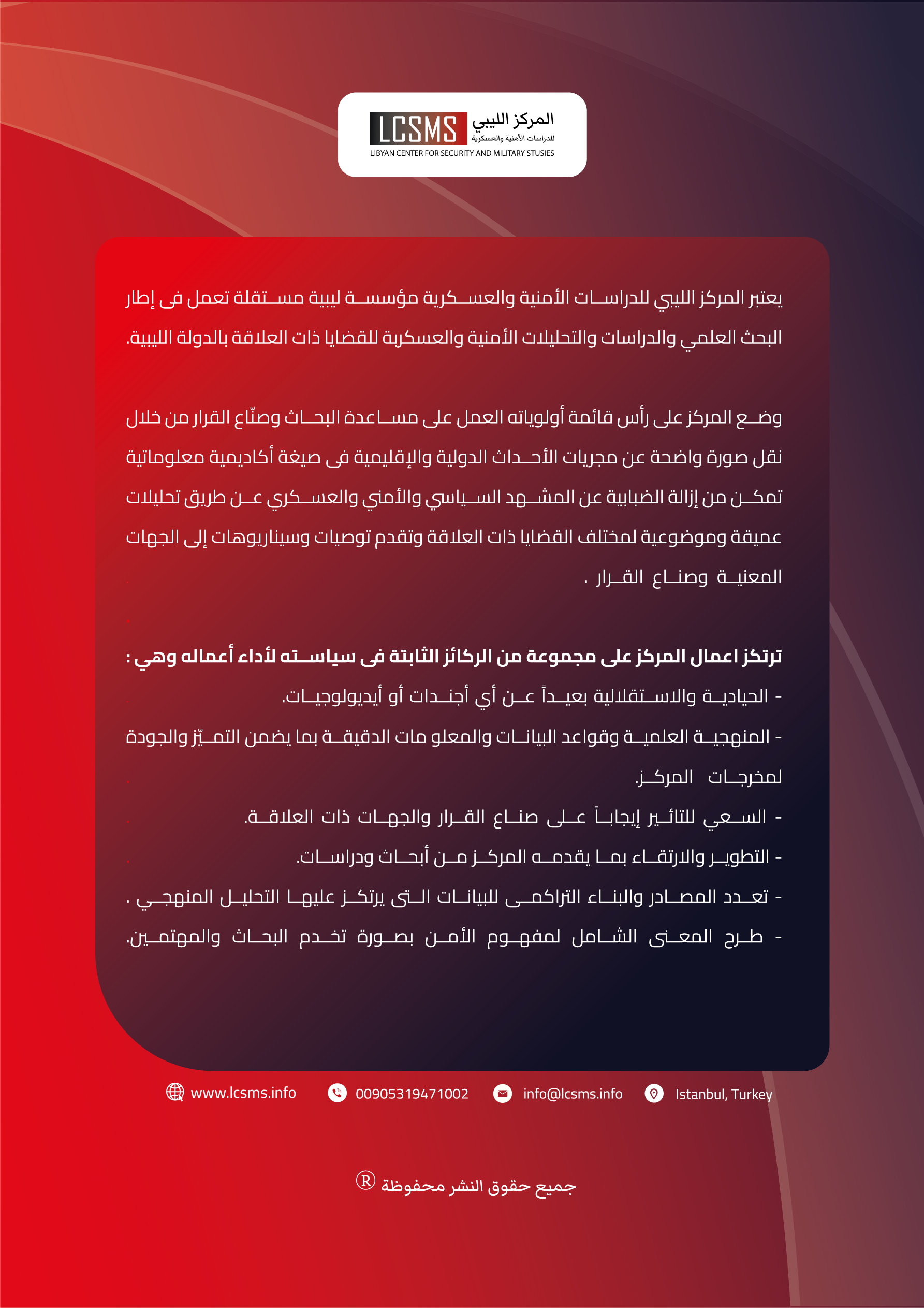 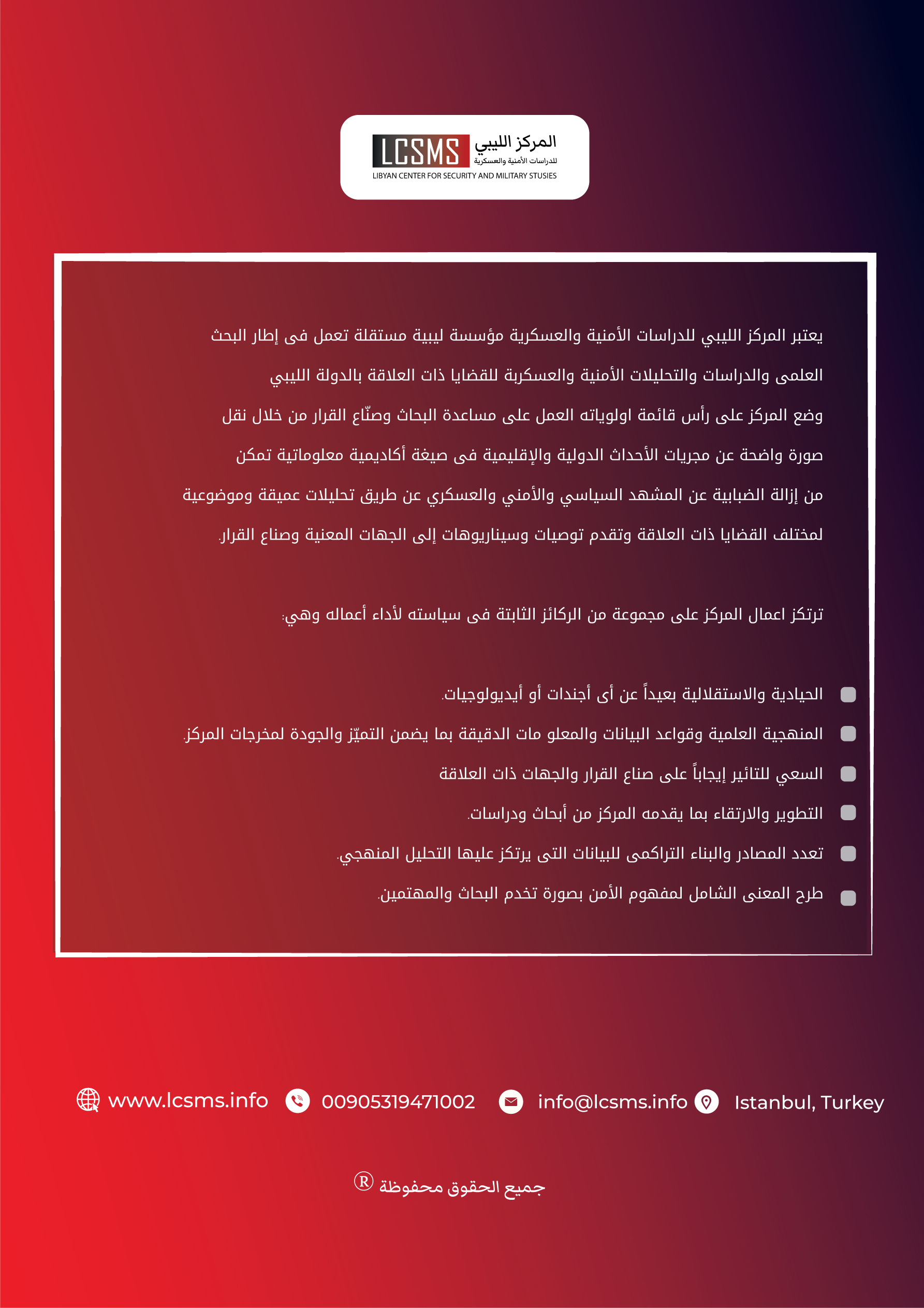 